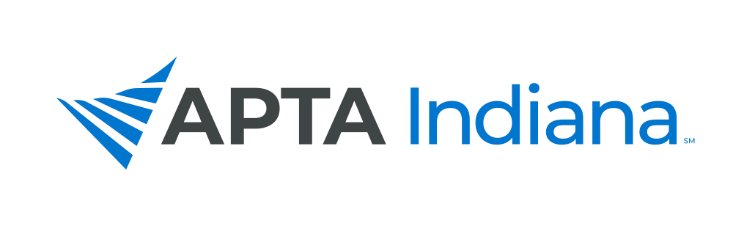 2020 ANNUAL REPORTBoard/Committee/SIG Position: Name: Bryan Bourcier / Director at Large, North districts. INCLUDE ADDITIONAL INFORMATION NOT RELATED TO THE STRATEGIC PLAN HEREProposed Joint November meeting as well to discuss details from strategic planning session on Oct 24. Held current state meetings on outpatient, inpatient, and education for Nov, 2019, Jan 2020 and Feb 2020 district meetings with high turnout and good engagement. APTA INDIANA STRATEGIC PLAN UPDATE FOR TRACKING SHEETAPTA INDIANA STRATEGIC PLAN UPDATE FOR TRACKING SHEETGOAL & STRATEGY #UPDATEGoal 1 Objective 2Had to reschedule PAC fundraisers trivia night in NE district due to COVIDGoal 1 Objective 3.2Had 2 new grads apply for Centennial ScholarsGoal 2 Objective 3.1 and 3Developed a Marketing plan for NE district Pilot with PFW marketing students. Ne district formed a Committee to decide how to move forward this fall. Goal 3 Objective 2.Discussed plans for possible joint topic for October meeting via Zoom with Andrea Lausch joining to discuss her role as practice and payments specialist and then breakout for individual district meetings. Goal 3, Objective 2Communicated with NE and NC, NW via email to discuss fall meetings